Πρακτική ασκηση Φοιτητών Τμήματος ΖΩΪΚΗΣ ΠΑΡΑΓΩΓΗΣ, ΑΛΙΕΙΑΣ ΚΑΙ ΥΔΑΤΟΚΑΛΛΙΕΡΓΕΙΩΝ(ΠΡΩΗΝ ΤΕΧΝΟΛΟΓΙΑΣ ΑΛΙΕΙΑΣ ΚΑΙ ΥΔΑΤΟΚΑΛΛΙΕΡΓΕΙΩΝ ΤΟΥ ΠΡΩΗΝ ΤΕΙ ΔΥΤΙΚΗΣ ΕΛΛΑΔΑΣ)Ακαδημαϊκό έτος 2020-2021Προσωρινά Αποτελέσματα κατάταξης της από 15/09/2020 προκήρυξης αιτούντων φοιτητών Μετά το πέρας του χρόνου υποβολής των αιτήσεων εκδήλωσης ενδιαφέροντος από τους φοιτητές του Τμήματος Ζωϊκής Παραγωγής, Αλιείας και Υδατοκαλλιεργειών (πρώην Τεχνολογίας Αλιείας & Υδατοκαλλιεργειών (ΤεχνΑλΥδ) του Πρώην ΤΕΙ Δυτικής Ελλάδας) για τη συμμετοχή τους στην πράξη «Πρακτική Άσκηση Τριτοβάθμιας Εκπαίδευσης Πανεπιστημίου Πατρών», MIS 5030937, που υλοποιείται από το Ε.Π. «Ανταγωνιστικότητα Επιχειρηματικότητα και Καινοτομία» και συγχρηματοδοτείται από την Ευρωπαϊκή Ένωση και Εθνικούς Πόρους, διαπιστώθηκε ότι υπέβαλαν αίτηση πέντε (5) φοιτητές, εκ των οποίων και οι 5 ήταν εμπρόθεσμες. Από τον πρώτο έλεγχο των δικαιολογητικών διαπιστώθηκε ότι από τις αιτήσεις αυτές ήταν πλήρεις και οι 5.Από τα παραπάνω συνεπάγεται ότι στην αξιολόγηση συμμετέχουν πέντε (5) αιτήσεις και εξετάζονται για την παρούσα προκήρυξη.Με δεδομένο ότι o αριθμός των θέσεων της ΠΑ που εγκρίθηκαν από το Πανεπιστήμιο Πατρών για την περίοδο αυτή ανέρχεται στις είκοσι  (20), δεν απαιτήθηκε αξιολόγηση των αιτήσεων των φοιτητών από την Επιτροπή ΠΑ του Τμήματος σύμφωνα με τα βαθμολογικά κριτήρια που αναφέρονται στην προκήρυξη και ενεργοποιούνται όταν ο αριθμός των αιτήσεων είναι μεγαλύτερος των διαθέσιμων θέσεων, αλλά ακολούθησε η κατάταξή τους στη λίστα του παρακάτω πίνακα. Μετά την ανακοίνωση των αποτελεσμάτων επιλογής των φοιτητών θα υπάρξει προθεσμία πέντε (5)  ημερών για τυχόν ενστάσεις οι οποίες θα γίνονται στη Γραμματεία του Τμήματος και στη συνέχεια θα αναρτηθεί ο οριστικός πίνακας.ΛΙΣΤΑ ΚΑΤΑΤΑΞΗΣ ΑΙΤΟΥΝΤΩΝ ΦΟΙΤΗΤΩΝ ΓΙΑ ΤΗΝ ΠΡΑΚΤΙΚΗ ΑΣΚΗΣΗΕκ μέρους της Επιτροπής Πρακτικής Άσκησης και Επιστημονικά ΥπεύθυνοςΚοσμάς Λ. ΒιδάληςΚαθηγητής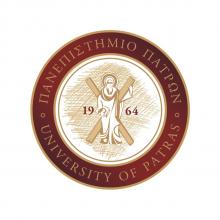 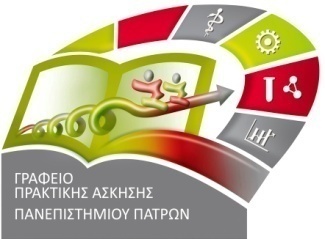 Α/ΑΑΜ ΦΟΙΤΗΤΗ111959212184312068412191512268